1http://intranet.portosrio.gov.br/downloads/files/in.gerset.08.005 movimenta%C3%A7%C3%A3o_de_cargas_perigosas_nos_porto s_organizados_do_estado_do_rio_de_janeiro.pdf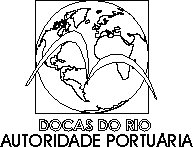 FORMULÁRIO PARA CONTROLE DE ACESSO TERRESTRE DE CARGAS PERIGOSAS AO CAIS PÚBLICO DO PORTO DO RIO DE JANEIRONº DUV:Atender todas as Instruções relativas a IN Carga Perigosa-08.005 1INFORMAÇÕES DO TRANSPORTADORINFORMAÇÕES DO TRANSPORTADORINFORMAÇÕES DO TRANSPORTADORINFORMAÇÕES DO TRANSPORTADORINFORMAÇÕES DO TRANSPORTADORINFORMAÇÕES DO TRANSPORTADORINFORMAÇÕES DO TRANSPORTADORTipo: ( ) Empresa ( ) AutônomoNome do Transportador(a): 				_ Cidade: 	_ 	UF: 	__ Endereço 	_ 			_E-mail: 	_ 	_Telefone: 	_ 	__Tipo: ( ) Empresa ( ) AutônomoNome do Transportador(a): 				_ Cidade: 	_ 	UF: 	__ Endereço 	_ 			_E-mail: 	_ 	_Telefone: 	_ 	__Tipo: ( ) Empresa ( ) AutônomoNome do Transportador(a): 				_ Cidade: 	_ 	UF: 	__ Endereço 	_ 			_E-mail: 	_ 	_Telefone: 	_ 	__Tipo: ( ) Empresa ( ) AutônomoNome do Transportador(a): 				_ Cidade: 	_ 	UF: 	__ Endereço 	_ 			_E-mail: 	_ 	_Telefone: 	_ 	__Tipo: ( ) Empresa ( ) AutônomoNome do Transportador(a): 				_ Cidade: 	_ 	UF: 	__ Endereço 	_ 			_E-mail: 	_ 	_Telefone: 	_ 	__Tipo: ( ) Empresa ( ) AutônomoNome do Transportador(a): 				_ Cidade: 	_ 	UF: 	__ Endereço 	_ 			_E-mail: 	_ 	_Telefone: 	_ 	__Tipo: ( ) Empresa ( ) AutônomoNome do Transportador(a): 				_ Cidade: 	_ 	UF: 	__ Endereço 	_ 			_E-mail: 	_ 	_Telefone: 	_ 	__INFORMAÇÕES DOS PRODUTOS TRANSPORTADOSINFORMAÇÕES DOS PRODUTOS TRANSPORTADOSINFORMAÇÕES DOS PRODUTOS TRANSPORTADOSINFORMAÇÕES DOS PRODUTOS TRANSPORTADOSINFORMAÇÕES DOS PRODUTOS TRANSPORTADOSINFORMAÇÕES DOS PRODUTOS TRANSPORTADOSINFORMAÇÕES DOS PRODUTOS TRANSPORTADOSClasse de RiscoN° da ONUQuantidadeUnidadeUnidadeFrequência por mêsFrequência por mêsOrigem da Carga:	UF: 	_(Município)Empresa Expedidora: 	_ 	__Endereço: 	_E-mail: 	_   Tel.: _ 	_Destino da carga: 	_ 	_   UF: 	_(Município)Receptor da Carga: 	_Endereço:		 E-mail: 	_   Tel.: _ 	_Origem da Carga:	UF: 	_(Município)Empresa Expedidora: 	_ 	__Endereço: 	_E-mail: 	_   Tel.: _ 	_Destino da carga: 	_ 	_   UF: 	_(Município)Receptor da Carga: 	_Endereço:		 E-mail: 	_   Tel.: _ 	_Origem da Carga:	UF: 	_(Município)Empresa Expedidora: 	_ 	__Endereço: 	_E-mail: 	_   Tel.: _ 	_Destino da carga: 	_ 	_   UF: 	_(Município)Receptor da Carga: 	_Endereço:		 E-mail: 	_   Tel.: _ 	_Origem da Carga:	UF: 	_(Município)Empresa Expedidora: 	_ 	__Endereço: 	_E-mail: 	_   Tel.: _ 	_Destino da carga: 	_ 	_   UF: 	_(Município)Receptor da Carga: 	_Endereço:		 E-mail: 	_   Tel.: _ 	_Origem da Carga:	UF: 	_(Município)Empresa Expedidora: 	_ 	__Endereço: 	_E-mail: 	_   Tel.: _ 	_Destino da carga: 	_ 	_   UF: 	_(Município)Receptor da Carga: 	_Endereço:		 E-mail: 	_   Tel.: _ 	_Origem da Carga:	UF: 	_(Município)Empresa Expedidora: 	_ 	__Endereço: 	_E-mail: 	_   Tel.: _ 	_Destino da carga: 	_ 	_   UF: 	_(Município)Receptor da Carga: 	_Endereço:		 E-mail: 	_   Tel.: _ 	_Origem da Carga:	UF: 	_(Município)Empresa Expedidora: 	_ 	__Endereço: 	_E-mail: 	_   Tel.: _ 	_Destino da carga: 	_ 	_   UF: 	_(Município)Receptor da Carga: 	_Endereço:		 E-mail: 	_   Tel.: _ 	_DOCUMENTAÇÃO RELATIVA AOS MOTORISTASDOCUMENTAÇÃO RELATIVA AOS MOTORISTASDOCUMENTAÇÃO RELATIVA AOS MOTORISTASDOCUMENTAÇÃO RELATIVA AOS MOTORISTASDOCUMENTAÇÃO RELATIVA AOS MOTORISTASDOCUMENTAÇÃO RELATIVA AOS MOTORISTASDOCUMENTAÇÃO RELATIVA AOS MOTORISTAS1. CNH – A Carteira Nacional de Habilitação deve constar o cursode MOPP (Movimentação Operacional de Produtos Perigosos)1. CNH – A Carteira Nacional de Habilitação deve constar o cursode MOPP (Movimentação Operacional de Produtos Perigosos)1. CNH – A Carteira Nacional de Habilitação deve constar o cursode MOPP (Movimentação Operacional de Produtos Perigosos)1. CNH – A Carteira Nacional de Habilitação deve constar o cursode MOPP (Movimentação Operacional de Produtos Perigosos)SimSimNãoDOCUMENTAÇÃO RELATIVA ÀS CARGAS PERIGOSAS DE CLASSES 2, 3, 4, 5, 6, 8, 9DOCUMENTAÇÃO RELATIVA ÀS CARGAS PERIGOSAS DE CLASSES 2, 3, 4, 5, 6, 8, 9DOCUMENTAÇÃO RELATIVA ÀS CARGAS PERIGOSAS DE CLASSES 2, 3, 4, 5, 6, 8, 91. Ficha de EmergênciaSimNão2. Nota FiscalSimNão3. Número da DUVSimNão4. Nome da EmbarcaçãoSimNãoDOCUMENTAÇÃO RELATIVA ÀS CARGAS IMO DE CLASSES 1(CARGAS EXPLOSIVAS E SEUS ACESSÓRIOS)DOCUMENTAÇÃO RELATIVA ÀS CARGAS IMO DE CLASSES 1(CARGAS EXPLOSIVAS E SEUS ACESSÓRIOS)DOCUMENTAÇÃO RELATIVA ÀS CARGAS IMO DE CLASSES 1(CARGAS EXPLOSIVAS E SEUS ACESSÓRIOS)1. RT – Requisição de Transporte de carga emitida por empresa de exploração e produção de petróleo em águas profundas, exigido apenaspara empresas de exploração e produção offshoreSimNão2. Ficha de EmergênciaSimNão3. Nota FiscalSimNão4. Guia de Tráfego (Anexo V), cuja autenticidade e validade deve ser verificada	no	SGTE	–	Sistema	de	Guia	de	Tráfego	Eletrônica(http://www.sgte.eb.mil.br/guiatrafego/login_consulta_autenticidade.jsp)SimNão5. Certificado de Registro emitido pelo Comando Militar do Leste – Exército Brasileiro Ministério da Defesa, conforme art. 91 do R-105 (observar avalidade do mesmo)SimNão6. Guia de Transferência de Posse acompanhada da Nota Fiscal de Saída, conforme art. 43 da Portaria COLOG nº 03, de 10/05/2012, exigido apenaspara empresas de exploração e produção offshoreSimNão7. Declaração de Conformidade – obrigatória para circulação em vias públicas, assinada pelo expedidor (na pessoa do Blaster autorizado), informando que as cargas estão adequadamente acondicionadas para carregamento, descarregamento e transporte, em cumprimento ao estabelecido no art. 22, inciso II, alínea d, do Decreto nº 96.044, de18/05/1988.SimNãoDOCUMENTAÇÃO RELATIVA ÀS CARGAS IMO DE CLASSES 7 (CARGAS RADIOATIVAS)DOCUMENTAÇÃO RELATIVA ÀS CARGAS IMO DE CLASSES 7 (CARGAS RADIOATIVAS)DOCUMENTAÇÃO RELATIVA ÀS CARGAS IMO DE CLASSES 7 (CARGAS RADIOATIVAS)1. Ficha de EmergênciaSimNão2. Nota FiscalSimNão3. Número da DUVSimNão4. Nome da EmbarcaçãoSimNão5. Autorização para Operação – Ofício do CNENSimNão6. Ficha de Monitoramento de Carga e do Veículo Rodoviário, em atendimento a Norma CNEN NE 5.01, item 8.2.1, alínea p(Anexo VI)SimNão7. Declaração do Expedidor de materiais radioativos, ematendimento a Norma CNEN NE 5.01, item 8.2.2 (Anexo VII)SimNão